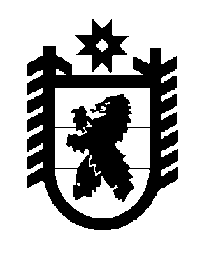 РЕСПУБЛИКА КАРЕЛИЯСОВЕТ МЕЛИОРАТИВНОГО СЕЛЬСКОГО ПОСЕЛЕНИЯIII сессия V созываПРОЕКТ РЕШЕНИЯ« 09»  ноября 2022 года                                                                                             № 4О проекте бюджета Мелиоративного сельского поселения на 2023 годНа основании пункта 1 части 1 статьи 14 и статьи 52  Федерального закона 
от 06 октября 2007 года № 131-ФЗ «Об общих принципах организации местного самоуправления в Российской Федерации», пункта 1 статьи 187 Бюджетного кодекса Российской Федерации Совет Мелиоративного сельского поселения решил:Утвердить прилагаемый бюджет муниципального образования «Мелиоративное сельское поселение» на 2023 год:Статья 1. Основные характеристики бюджета Мелиоративного сельского поселения1. Утвердить основные характеристики бюджета Мелиоративного сельского поселения  на 2023 год:1.1. общий объем доходов бюджета Мелиоративного сельского поселения  в сумме 
12 032 234,33  рубля, в том числе объем межбюджетных трансфертов в сумме 
846 584,33 рубля. 1.2. общий объем расходов бюджета Мелиоративного сельского поселения в сумме 
12 347 964,41 рубля;1.3. Дефицит бюджета Мелиоративного сельского поселения в сумме 315 730,08 рублей.Статья 2. Нормативы распределения доходов бюджету Мелиоративного сельского поселения.В соответствии с пунктом 2 статьи 1841 Бюджетного кодекса Российской Федерации утвердить нормативы распределения доходов бюджету Мелиоративного сельского поселения на 2023 год согласно приложению № 1 к настоящему Решению.Статья 3. Особенности администрирования доходов бюджета Мелиоративного сельского поселения Установить, что в 2023 году доходы от сдачи в аренду имущества, находящегося в собственности Мелиоративного сельского поселения и переданное в оперативное управление бюджетным учреждениям  Мелиоративного сельского поселения, в полном объеме зачисляются и используются в установленном порядке на общее (совокупное) покрытие  расходов бюджета Мелиоративного сельского поселения.Статья 4. Особенности использования средств, получаемых бюджетными учреждениями Мелиоративного сельского поселения4.1. Средства от оказания платных услуг, безвозмездные поступления от физических и юридических лиц, международных организаций, в том числе добровольные пожертвования, и средства от иной приносящей доход деятельности, полученные бюджетными учреждениями Мелиоративного сельского поселения, учитываются на счете бюджета Мелиоративного сельского поселения.4.2. Средства от оказания платных услуг, безвозмездные поступления от физических и юридических лиц, международных организаций, в том числе добровольные пожертвования, и средства от иной приносящей доход деятельности, полученные бюджетными учреждениями Мелиоративного сельского поселения, подлежат зачислению и отражению в доходах бюджета Мелиоративного сельского поселения.4.3. Средства от оказания платных услуг направляются на компенсацию фактически осуществленных расходов, связанных с ведением коммерческой (предпринимательской) деятельности, в установленном отделом финансов и централизованного бухгалтерского учета и отчетности администрации Мелиоративного сельского поселения порядке в соответствии с бюджетными сметами бюджетных учреждений.4.4. Безвозмездные поступления от физических и юридических лиц, международных организаций и правительств иностранных государств, в том числе добровольные пожертвования, и средства от иной приносящей доход деятельности направляются соответственно целям их предоставления..4.5. Бюджетные учреждения обеспечивают ведение раздельного учета доходов (расходов), полученных (произведенных) в рамках целевого финансирования и за счет иных источников.Статья 5. Бюджетные ассигнования бюджета Мелиоративного сельского поселения.5.1. Утвердить ведомственную структуру расходов бюджета Мелиоративного сельского поселения по разделам и подразделам, целевым статьям и видам расходов классификации расходов бюджетов на 2023 год согласно приложению № 2 к настоящему Решению.5.2. Утвердить  распределение бюджетных ассигнований по разделам и подразделам, целевым статьям и видам расходов классификации расходов бюджетов на 2023 год согласно приложению № 3 к настоящему Решению.Статья 6. Межбюджетные трансферты бюджету Мелиоративного сельского поселения из бюджета Прионежского муниципального района.Утвердить распределение межбюджетных трансфертов из бюджета Прионежского муниципального района бюджету Мелиоративного сельского поселения на 2023 год согласно приложению № 5 к настоящему Решению.Статья 7. Особенности использования бюджетных ассигнований по обеспечению деятельности органов муниципальной власти Мелиоративного сельского поселения и бюджетных учреждений Мелиоративного сельского поселения.Глава Мелиоративного сельского поселения не вправе принимать решения, приводящие к увеличению в 2023 году численности муниципальных служащих и работников организаций бюджетной сферы Мелиоративного сельского поселения, за исключением случаев изменения полномочий и функций органов муниципальной власти, бюджетных учреждений Мелиоративного сельского поселения.Статья 8. Источники финансирования дефицита бюджета Мелиоративного сельского поселения. Утвердить источники внутреннего финансирования дефицита бюджета Мелиоративного сельского поселения на 2023 год согласно приложению № 4 к настоящему Решению.Статья 9. Особенности исполнения бюджета Мелиоративного сельского поселения.9.1. Установить в соответствии с пунктом 3 статьи 217 Бюджетного кодекса Российской Федерации следующие основания для внесения в 2023 году изменений в показатели сводной бюджетной росписи бюджета Мелиоративного сельского поселения, связанные с особенностями исполнения бюджета Мелиоративного сельского поселения и (или) Перераспределения бюджетных ассигнований между получателями средств бюджета Мелиоративного сельского поселения:1) распределение межбюджетных трансфертов на реализацию федеральных, республиканских целевых программ и иных мероприятий, осуществляемых на территории  Мелиоративного сельского поселения, иные целевые безвозмездно передаваемые в 2023 году из бюджета Прионежского муниципального района, бюджету  Мелиоративному  сельскому поселению, поступающих сверх сумм, предусмотренных настоящим Решением, в соответствии с целевым назначением, а также федеральным и региональным законодательством;2)  перераспределение средств в случаях образования в ходе исполнения бюджета Мелиоративного сельского поселения на 01 января 2023 года экономии, за исключением средств, связанных с расходами на выполнение публичных нормативных обязательств, между разделами, подразделами, целевыми статьями, видами расходов бюджетов Российской Федерации;3) распределение остатков средств, переданных из бюджета Прионежского муниципального района и находящихся на 1 января 2023 года на счете бюджета  Мелиоративного сельского поселения в Отделении Федерального казначейства по Прионежскому району.Статья 10. Заключительные положения.10.1. Нормативные и иные правовые акты Мелиоративного сельского поселения, влекущие дополнительные расходы за счет средств бюджета Мелиоративного сельского поселения на 2023 год, а также сокращающие поступления доходов, реализуются и применяются только при наличии соответствующих источников дополнительных поступлений в бюджет Мелиоративного сельского поселения и (или) при сокращении расходов  бюджета Мелиоративного сельского поселения на 2023 год, с внесением соответствующих изменений в настоящее Решение.10.2. В случае если реализация правового акта частично (не в полной мере) обеспечена источниками финансирования из бюджета Мелиоративного сельского поселения, такой правовой акт реализуется и применяется в пределах средств, предусмотренных в  бюджете Мелиоративного сельского поселения на 2023 год.10.3. В случае если иные нормативные правовые акты, устанавливающие бюджетные обязательства, реализация которых обеспечивается за счет средств бюджета Мелиоративного сельского поселения, противоречат настоящему Решению, применяется настоящее Решение. 2.  Настоящее Решение вступает в силу после его официального опубликования (обнародования).    Председатель СоветаМелиоративного сельского поселения                                                     Н.Г. Шипнягова     Глава Мелиоративного сельского поселения                                          О.А. ГаврилюкПОЯСНИТЕЛЬНАЯ ЗАПИСКА к проекту бюджета Мелиоративного сельского поселения Прионежского муниципального района на 2023 годОБЩИЕ ПОЛОЖЕНИЯПри подготовке бюджета Мелиоративного сельского поселения на 2023 год Администрацией за основу приняты стратегические цели и приоритеты социально-экономического развития района, определенные Бюджетным посланием Президента Российской Федерации Федеральному Собранию Российской Федерации, Концепцией социально-экономического развития Республики Карелия на период до 2023 года и исходя из основных параметров прогноза социально-экономического развития Прионежского муниципального района на 2023 год.В этой связи основными задачами бюджетной политики при формировании бюджета Мелиоративного сельского поселения Прионежского    муниципального    района    на  предстоящий финансовый год определены:- использование бюджета в качестве одного из важнейших инструментов стимулирования экономики;- обеспечение долгосрочной сбалансированности и устойчивости бюджета;- обеспечение поэтапной индексации заработной платы работников бюджетной сферы района;- безусловное выполнение расходных обязательств Мелиоративного сельского поселения Прионежского муниципального района;Основные характеристики бюджета Мелиоративного сельского поселения на 2023 годИсходя из вышеизложенных принципов и прогнозных условий социально-экономического развития Прионежского муниципального района основные параметры бюджета  Мелиоративного сельского поселения Прионежского муниципального района определены:- на 2023 год по доходам в сумме 12 032 234,33 рубля, по расходам – 12 347 964,41 рубля с учетом межбюджетных трансфертов из бюджета Прионежского муниципального района  846 584,33 рублей и дефицита бюджета – 315 730,08 рублей.П. ДОХОДЫ БЮДЖЕТА МЕЛИОРАТИВНОГО СЕЛЬСКОГО ПОСЕЛЕНИЯ ПРИОНЕЖСКОГО МУНИЦИПАЛЬНОГО РАЙОНАФормирование доходной базы бюджета поселенияВ основу расчетов прогнозируемого поступления доходов в бюджет муниципального образования на 2023 год положены:- основные показатели прогноза социально-экономического развития Мелиоративного сельского поселения Прионежского муниципального района в предстоящем финансовом году;-  прогнозные      показатели     поступления     доходов,      представленные администраторами поступлений в бюджет.Налоговое и бюджетное законодательство Российской Федерации и Республики Карелия, учтенное в расчетах доходовВ соответствии со статьей 174.1 Бюджетного кодекса Российской Федерации в расчетах доходов бюджета Мелиоративного сельского поселения Прионежского муниципального района учтены принятые федеральные законы, предусматривающие внесение изменений и дополнений в налоговое и бюджетное законодательство, и изменения налогового и бюджетного законодательства Российской Федерации и Республики Карелия, вступающие в силу с 2023 года. Исходя из вышеизложенных прогнозных условий, основные параметры бюджета Мелиоративного сельского поселения Прионежского муниципального района определены по доходам (собственным):- на 2023 год в сумме 12 032 234,33 рублей. Основными бюджетообразующими доходными источниками являются: налог на доходы физических лиц (58 % от общей суммы прогнозируемых поступления), земельный налог (10 %), доходы от использования имущества, находящегося в государственной и муниципальной собственности (16 %).В составе прогнозируемой суммы доходов бюджета поселения доля собственных доходов составляет 93,0 %, доля безвозмездных поступлений – 7,0 % от общего объема доходов.В составе доходов бюджета поселения 2023 года налоговые и неналоговые  доходы  составляют 11 185 650,00 рублей, из них налоговые доходы  8 685 650,00 рублей  (72 %), неналоговые доходы  2 500 000,00 рублей (21 %).Объем поступлений налога на доходы физических лиц прогнозируется в сумме          7 000 000 рублей, что соответствует по ожидаемому поступлению в 2022 году.  Норматив зачисления в  бюджет поселения  налога на доходы физических лиц составляет 100 %. Поступление в бюджет налога на имущество физических лиц на 2023 год прогнозируется  исходя из его ожидаемого исполнения за 2022 год, и составляет в сумме 175 000 рублей. Норматив зачисления в  бюджет поселения  налога на имущество физических лиц составляет 100%. Поступление в бюджет земельного налога на 2023 год прогнозируется  исходя из его ожидаемого исполнения за 2022 год с учетом результатов кадастровой стоимости земельных участков в составе земель садоводческих, огороднических и дачных объединений на территории Республики Карелия, объем поступлений налога прогнозируется в сумме 1 200 000 рублей. Норматив зачисления в  бюджет поселения земельного налога составляет 100%. Налоговой базой для исчисления земельного налога является кадастровая стоимость земельных участков. Поступление акцизов на автомобильный бензин, прямогонный бензин, дизельное топливо, моторные масла для дизельных и карбюраторных (инверторных) двигателей, производимых на территории Российской Федерации, прогнозируется  на 2023 год в сумме 310 650 рублей с учетом установленного дифференцированного норматива отчислений в местный бюджет 0,0567% и протяженности автомобильных дорог местного значения. Поступление доходов от сдачи в аренду имущества, находящегося в оперативном управлении органов управления поселений и созданных ими учреждений  в 2023 году планируется в сумме 1 900 000 рублей. Норматив зачисления в местный бюджет составляет - 100%. Расчет прогнозируемой суммы произведен на основании заключенных договоров аренды муниципального имущества.Прочие доходы от оказания платных услуг (работ) получателями средств бюджетов поселений  на 2023 год прогнозируются  главным  администратором доходов бюджета Мелиоративного сельского поселения, в соответствии с перечнем оказываемых услуг и установленными ценами и тарифами в размере 250 000 рублей. Прочие неналоговые доходы бюджетов поселений спрогнозированы следующим образом:- Прочие неналоговые доходы бюджетов поселений – 250 000 рублей (Погашение долга по мировому соглашению от 30.09.2021 к исполнительному производству № 5383/14/13/10 от 08.07.2014 г. задолженность 2 331 000 рубль в отношении должника Администрация Прионежского муниципального района).В  бюджете поселения предусмотрены безвозмездные поступления. Общий объем безвозмездных поступлений  составляет в 2023 году – 846 584,33 рублей. Региональный фонд компенсацийРегиональный фонд компенсаций образуется в составе бюджета Республики Карелия в целях финансового обеспечения исполнения органами местного самоуправления отдельных государственных полномочий.Средства Фонда компенсаций предоставляются в форме субвенций в сумме 371 500 рублей.1.На осуществление полномочий по первичному воинскому учету на территориях, где отсутствуют военные комиссариаты в сумме 369 500 руб.2. На осуществление государственных полномочий Республики Карелия по созданию и обеспечению деятельности административных комиссий и определению перечня должностных лиц, уполномоченных составлять протоколы в сумме 2000 рублей.          - Иные межбюджетные трансферты из бюджета муниципального района бюджетам поселений на исполнение переданных полномочий в части предоставления гос. услуги по регистрационному учету граждан РФ по месту пребывания и жительства 140 416,33 рубля	- Прочие безвозмездные поступления:субсидии местным бюджетам из бюджета Республики Карелия на реализацию мероприятий по формированию современной городской среды на 2023 год –334 668 рубля. РАСХОДЫ БЮДЖЕТА МЕЛИОРАТИВНОГО СЕЛЬСКОГО ПОСЕЛЕНИЯФормирование расходов бюджета Мелиоративного сельского поселения Прионежского муниципального района на 2023 финансовый год произведено на основе Закона Республики Карелия от 01.11.2005 г. № 915-ЗРК «О межбюджетных отношениях в Республике Карелия», а так же Закона Республики Карелия «О порядке решения вопросов местного значения городских, сельских поселений в Республике Карелия и о приостановлении действия отдельных положений Закона Республики Карелия «О межбюджетных отношений в Республики Карелия». По учреждениям и мероприятиям, нормативы на содержание и проведение которых не разрабатывались, потребность в средствах определялась в соответствии действующими нормативными документами прямым счетом с учетом необходимости достижения наилучшего результата с меньшими затратами. Планирование расходов бюджета Мелиоративного сельского поселения осуществлено главным распорядителем средств бюджета Мелиоративного сельского поселения в соответствии со следующими основными приоритетами расходования государственных средств:финансовое обеспечение в полном объеме публичных нормативных обязательств Мелиоративного сельского поселения;финансовое обеспечение действующих расходных обязательств Мелиоративного сельского поселения.Структура расходной части  бюджета на 2023 год характеризуется следующими данными:Общая сумма расходов бюджета Мелиоративного сельского поселения Прионежского муниципального района на 2023 год определена в размере 12 347 964,41 рубля.Раздел 0100 «Общегосударственные вопросы»По разделу «Общегосударственные вопросы» предусмотрены расходы на обеспечение деятельности Главы Мелиоративного сельского поселения Прионежского муниципального района и другие общегосударственные вопросы.Всего расходы по разделу определены в сумме 3 754 416,33 рублей.Раздел 0200 «Национальная оборона»По данному разделу предусмотрены расходы на осуществление первичного воинского учета на территории, где отсутствуют военные комиссариаты, определены в сумме 369 500,00 рублей.Раздел 0300 «Национальная безопасность и правоохранительная деятельность»По данному разделу предусмотрены расходы, связанные с обеспечением профилактики правонарушений на территории Мелиоративного сельского поселения, предупреждение и ликвидация последствий чрезвычайных ситуаций и стихийных бедствий природного и техногенного характера, организации профилактики пожарной безопасности в поселении и профилактики экстремизма и терроризма на территории Мелиоративного сельского поселения в сумме 117 000 рублей.Раздел 0400 «Национальная экономика»По разделу 04 «Национальная экономика» предусматриваются бюджетные ассигнования на дорожный фонд - содержание автомобильных дорог в объеме 2 000 000 рублей.Раздел 0500 «Жилищно-коммунальное хозяйство»По разделу 05 «Жилищно-коммунальное хозяйство» предусматриваются бюджетные ассигнования в объеме  2 954 548,08 рублей, в том числе на мероприятия по благоустройству – 2 554 548,08 рублей, на коммунальное хозяйство – 400 000 рублей.Раздел 0800 «Культура, кинематография, средства массовой информации»В целом по разделу расходы в бюджете Мелиоративного сельского поселения Прионежского муниципального района запланированы в размере 2 862 500,00 рублей, в том числе на  содержание централизованной бухгалтерии 540 000,00 рублей, на содержание учреждения культуры 720 000 рублей (из них часть расходов планируется покрыть за счет доходов от предпринимательской и иной приносящей доход деятельности  в сумме 100 000 рублей)Раздел 1000 «Социальная политика»По данному разделу предусмотрены расходы на доплаты к пенсиям государственных служащих субъектов Российской Федерации и муниципальных служащих в размере 140 000. рублей.Раздел 1100 «Физическая культура и спорт»По данному разделу предусмотрены расходы на реализацию Долгосрочной МЦП "Обеспечение условий для развития на территории Мелиоративного сельского поселения физической культуры и массового спорта на 2022-2024гг." в размере 150 000 рублей.Проект приложения № 1Проект приложения № 1к Решению  III   Сессии IV созыва                                                         Совета Мелиоративного сельского поселенияк Решению  III   Сессии IV созыва                                                         Совета Мелиоративного сельского поселения"О бюджете Мелиоративного сельского поселения на 2022 год""О бюджете Мелиоративного сельского поселения на 2022 год"от 09.11.2022  № 4от 09.11.2022  № 4Нормативы распределения доходов бюджету Мелиоративного сельского поселения на 2023 годНормативы распределения доходов бюджету Мелиоративного сельского поселения на 2023 годНормативы распределения доходов бюджету Мелиоративного сельского поселения на 2023 год(в процентах)Наименование доходаНаименование доходабюджет Мелиоративного сельского поселения112В ЧАСТИ ДОХОДОВ ОТ ОКАЗАНИЯ ПЛАТНЫХ УСЛУГ (РАБОТ) И КОМПЕНСАЦИИ ЗАТРАТ ГОСУДАРСТВАВ ЧАСТИ ДОХОДОВ ОТ ОКАЗАНИЯ ПЛАТНЫХ УСЛУГ (РАБОТ) И КОМПЕНСАЦИИ ЗАТРАТ ГОСУДАРСТВАПрочие доходы от оказания платных услуг (работ) получателями средств бюджетов сельских поселенийПрочие доходы от оказания платных услуг (работ) получателями средств бюджетов сельских поселений100Доходы, поступающие в порядке возмещения расходов, понесенных в связи с эксплуатацией имущества сельских поселенийДоходы, поступающие в порядке возмещения расходов, понесенных в связи с эксплуатацией имущества сельских поселений100Прочие доходы от компенсации затрат бюджетов сельских поселенийПрочие доходы от компенсации затрат бюджетов сельских поселений100Платежи, взимаемые органами местного самоуправления (организациями) сельских поселений за выполнение определенных функцийПлатежи, взимаемые органами местного самоуправления (организациями) сельских поселений за выполнение определенных функций100В ЧАСТИ ПРОЧИХ НЕНАЛОГОВЫХ ДОХОДОВВ ЧАСТИ ПРОЧИХ НЕНАЛОГОВЫХ ДОХОДОВНевыясненные поступления, зачисляемые в бюджеты сельских поселенийНевыясненные поступления, зачисляемые в бюджеты сельских поселений100Прочие неналоговые доходы бюджетов сельских поселенийПрочие неналоговые доходы бюджетов сельских поселений100В ЧАСТИ ПРОЧИХ БЕЗВОЗМЕЗДНЫХ ПОСТУПЛЕНИЙВ ЧАСТИ ПРОЧИХ БЕЗВОЗМЕЗДНЫХ ПОСТУПЛЕНИЙПрочие безвозмездные поступления в бюджеты сельских поселенийПрочие безвозмездные поступления в бюджеты сельских поселений100ПРОЕКТ Приложение № 2ПРОЕКТ Приложение № 2ПРОЕКТ Приложение № 2ПРОЕКТ Приложение № 2ПРОЕКТ Приложение № 2ПРОЕКТ Приложение № 2ПРОЕКТ Приложение № 2ПРОЕКТ Приложение № 2к Решению III Сессии V созыва Совета Мелиоративного сельского поселенияк Решению III Сессии V созыва Совета Мелиоративного сельского поселенияк Решению III Сессии V созыва Совета Мелиоративного сельского поселенияк Решению III Сессии V созыва Совета Мелиоративного сельского поселенияк Решению III Сессии V созыва Совета Мелиоративного сельского поселенияк Решению III Сессии V созыва Совета Мелиоративного сельского поселенияк Решению III Сессии V созыва Совета Мелиоративного сельского поселенияк Решению III Сессии V созыва Совета Мелиоративного сельского поселения"О  бюджете Мелиоративного сельского поселения на 2022 год""О  бюджете Мелиоративного сельского поселения на 2022 год""О  бюджете Мелиоративного сельского поселения на 2022 год""О  бюджете Мелиоративного сельского поселения на 2022 год""О  бюджете Мелиоративного сельского поселения на 2022 год""О  бюджете Мелиоративного сельского поселения на 2022 год""О  бюджете Мелиоративного сельского поселения на 2022 год""О  бюджете Мелиоративного сельского поселения на 2022 год"От 09.11.2022  №4От 09.11.2022  №4От 09.11.2022  №4От 09.11.2022  №4От 09.11.2022  №4От 09.11.2022  №4От 09.11.2022  №4От 09.11.2022  №4Распределение бюджетных ассигнований по разделам, подразделам, целевым статьям и
видам расходов классификации расходов бюджетов в ведомственной структуре расходов бюджета Мелиоративного сельского поселения на 2023 годРаспределение бюджетных ассигнований по разделам, подразделам, целевым статьям и
видам расходов классификации расходов бюджетов в ведомственной структуре расходов бюджета Мелиоративного сельского поселения на 2023 годРаспределение бюджетных ассигнований по разделам, подразделам, целевым статьям и
видам расходов классификации расходов бюджетов в ведомственной структуре расходов бюджета Мелиоративного сельского поселения на 2023 годРаспределение бюджетных ассигнований по разделам, подразделам, целевым статьям и
видам расходов классификации расходов бюджетов в ведомственной структуре расходов бюджета Мелиоративного сельского поселения на 2023 годРаспределение бюджетных ассигнований по разделам, подразделам, целевым статьям и
видам расходов классификации расходов бюджетов в ведомственной структуре расходов бюджета Мелиоративного сельского поселения на 2023 годРаспределение бюджетных ассигнований по разделам, подразделам, целевым статьям и
видам расходов классификации расходов бюджетов в ведомственной структуре расходов бюджета Мелиоративного сельского поселения на 2023 годРаспределение бюджетных ассигнований по разделам, подразделам, целевым статьям и
видам расходов классификации расходов бюджетов в ведомственной структуре расходов бюджета Мелиоративного сельского поселения на 2023 годРаспределение бюджетных ассигнований по разделам, подразделам, целевым статьям и
видам расходов классификации расходов бюджетов в ведомственной структуре расходов бюджета Мелиоративного сельского поселения на 2023 годРаспределение бюджетных ассигнований по разделам, подразделам, целевым статьям и
видам расходов классификации расходов бюджетов в ведомственной структуре расходов бюджета Мелиоративного сельского поселения на 2023 годРаспределение бюджетных ассигнований по разделам, подразделам, целевым статьям и
видам расходов классификации расходов бюджетов в ведомственной структуре расходов бюджета Мелиоративного сельского поселения на 2023 годРаспределение бюджетных ассигнований по разделам, подразделам, целевым статьям и
видам расходов классификации расходов бюджетов в ведомственной структуре расходов бюджета Мелиоративного сельского поселения на 2023 годРаспределение бюджетных ассигнований по разделам, подразделам, целевым статьям и
видам расходов классификации расходов бюджетов в ведомственной структуре расходов бюджета Мелиоративного сельского поселения на 2023 годРаспределение бюджетных ассигнований по разделам, подразделам, целевым статьям и
видам расходов классификации расходов бюджетов в ведомственной структуре расходов бюджета Мелиоративного сельского поселения на 2023 годРаспределение бюджетных ассигнований по разделам, подразделам, целевым статьям и
видам расходов классификации расходов бюджетов в ведомственной структуре расходов бюджета Мелиоративного сельского поселения на 2023 годРаспределение бюджетных ассигнований по разделам, подразделам, целевым статьям и
видам расходов классификации расходов бюджетов в ведомственной структуре расходов бюджета Мелиоративного сельского поселения на 2023 годРаспределение бюджетных ассигнований по разделам, подразделам, целевым статьям и
видам расходов классификации расходов бюджетов в ведомственной структуре расходов бюджета Мелиоративного сельского поселения на 2023 годРаспределение бюджетных ассигнований по разделам, подразделам, целевым статьям и
видам расходов классификации расходов бюджетов в ведомственной структуре расходов бюджета Мелиоративного сельского поселения на 2023 годРаспределение бюджетных ассигнований по разделам, подразделам, целевым статьям и
видам расходов классификации расходов бюджетов в ведомственной структуре расходов бюджета Мелиоративного сельского поселения на 2023 годРаспределение бюджетных ассигнований по разделам, подразделам, целевым статьям и
видам расходов классификации расходов бюджетов в ведомственной структуре расходов бюджета Мелиоративного сельского поселения на 2023 годРаспределение бюджетных ассигнований по разделам, подразделам, целевым статьям и
видам расходов классификации расходов бюджетов в ведомственной структуре расходов бюджета Мелиоративного сельского поселения на 2023 годРаспределение бюджетных ассигнований по разделам, подразделам, целевым статьям и
видам расходов классификации расходов бюджетов в ведомственной структуре расходов бюджета Мелиоративного сельского поселения на 2023 годРаспределение бюджетных ассигнований по разделам, подразделам, целевым статьям и
видам расходов классификации расходов бюджетов в ведомственной структуре расходов бюджета Мелиоративного сельского поселения на 2023 годРаспределение бюджетных ассигнований по разделам, подразделам, целевым статьям и
видам расходов классификации расходов бюджетов в ведомственной структуре расходов бюджета Мелиоративного сельского поселения на 2023 годРаспределение бюджетных ассигнований по разделам, подразделам, целевым статьям и
видам расходов классификации расходов бюджетов в ведомственной структуре расходов бюджета Мелиоративного сельского поселения на 2023 годРаспределение бюджетных ассигнований по разделам, подразделам, целевым статьям и
видам расходов классификации расходов бюджетов в ведомственной структуре расходов бюджета Мелиоративного сельского поселения на 2023 годРаспределение бюджетных ассигнований по разделам, подразделам, целевым статьям и
видам расходов классификации расходов бюджетов в ведомственной структуре расходов бюджета Мелиоративного сельского поселения на 2023 годРаспределение бюджетных ассигнований по разделам, подразделам, целевым статьям и
видам расходов классификации расходов бюджетов в ведомственной структуре расходов бюджета Мелиоративного сельского поселения на 2023 год(руб.)НаименованиеКод главного администратораРазделПодразделЦелевая статьяЦелевая статьяЦелевая статьяВид расходовСУММАНаименованиеКод главного администратораРазделПодразделЦелевая статьяЦелевая статьяЦелевая статьяВид расходовСУММАНаименованиеКод главного администратораРазделПодразделЦелевая статьяЦелевая статьяЦелевая статьяВид расходовСУММАНаименованиеКод главного администратораРазделПодразделЦелевая статьяЦелевая статьяЦелевая статьяВид расходовСУММАНаименованиеКод главного администратораРазделПодразделЦелевая статьяЦелевая статьяЦелевая статьяВид расходовСУММАНаименованиеКод главного администратораРазделПодразделЦелевая статьяЦелевая статьяЦелевая статьяВид расходовСУММААдминистрация Мелиоративного сельского поселения007Общегосударственные вопросы007013 754 416,33Функционирование высшего должного лица субъекта Российской Федерации и органа местного самоуправления0070102750 000,00Руководство и управление в сфере установленных функций органов государственной власти субъектов Российской Федерации  и органов местного самоуправления007010200 0 00 0000000 0 00 0000000 0 00 00000750 000,00Глава муниципального образования007010220 0 00 1030020 0 00 1030020 0 00 10300750 000,00Расходы на выплату персоналу государственных (муниципальных) органов007010220 0 00 1030020 0 00 1030020 0 00 10300120750 000,00Функционирование Правительства Российской Федерации, высших органов исполнительной власти субъектов Российской Федерации, местных администраций00701042 708 416,33Руководство и управление в сфере установленных функций органов государственной власти субъектов Российской Федерации  и органов местного самоуправления007010400 0 00 0000000 0 00 0000000 0 00 000002 708 416,33Центральный аппарат007010420 0 00 1040020 0 00 1040020 0 00 104002 566 000,00Расходы на выплату персоналу государственных (муниципальных) органов007010420 0 00 1040020 0 00 1040020 0 00 104001201 790 000,00Иные закупки товаров, работ и услуг для обеспечения государственных (муниципальных) нужд007010420 0 00 1040020 0 00 1040020 0 00 10400240700 000,00Уплата налогов, сборов и иных платежей007010420 0 00 1040020 0 00 1040020 0 00 1040085076 000,00Мероприятия в области жилищного хозяйства 007010405 0 00 7350005 0 00 7350005 0 00 73500140 416,33Расходы на выплату персоналу государственных (муниципальных) органов007010405 0 00 7350005 0 00 7350005 0 00 73500120140 416,33Осуществление государственных полномочий Республики Карелия по созданию и обеспечению деятельности административных комиссий и определению перечня должностных лиц, уполномоченных составлять протоколы об административных правонарушениях007010420 0 00 4214020 0 00 4214020 0 00 421402 000,00Иные закупки товаров, работ и услуг для обеспечения государственных (муниципальных) нужд007010420 0 00 4214020 0 00 4214020 0 00 421402402 000,00Резервный фонд007011150 000,00Резервный фонд Администрации Мелиоративного сельского поселения по предупреждению и ликвидации черезвычайных ситуаций007011120 0 00 7070020 0 00 7070020 0 00 7070050 000,00Резервные средства007011120 0 00 7070020 0 00 7070020 0 00 7070087050 000,00Другие общегосударственные вопросы0070113246 000,00Другие общегосударственные вопросы007011300 0 00 0000000 0 00 0000000 0 00 00000246 000,00Иные закупки товаров, работ и услуг для обеспечения государственных (муниципальных) нужд007011320 0 00 1040020 0 00 1040020 0 00 10400240246 000,00Национальная оборона00702369 500,00Мобилизация и вневойсковая подготовка0070203369 500,00Осуществление передаваемых полномочий Российской Федерации по первичному воинскому учету на территориях где отсутствуют военные комиссариаты007020320 0 00 5118020 0 00 5118020 0 00 51180369 500,00Расходы на выплату персоналу государственных (муниципальных) органов007020320 0 00 5118020 0 00 5118020 0 00 51180120369 500,00Национальная безопасность и правоохранительная деятельность00703117 000,00Защита населения и территории от чрезвычайных ситуаций природного и техногенного характера, гражданская оборона007030912 000,00Мероприятия по предупреждению и ликвидации последствий чрезвычайных ситуаций и стихийных бедствий007030900 0 00 0000000 0 00 0000000 0 00 0000012 000,00Предупреждение и ликвидация последствий чрезвычайных ситуаций и стихийных бедствий007030901 0 00 7218001 0 00 7218001 0 00 7218012 000,00Иные закупки товаров, работ и услуг для обеспечения государственных (муниципальных) нужд007030901 0 00 7218001 0 00 7218001 0 00 7218024012 000,00Другие вопросы в области национальной безопасности и правоохранительной деятельности0070314105 000,00Целевые программы муниципальных образований007031400 0 00 0000000 0 00 0000000 0 00 000005 000,00Муниципальная целевая программа «Профилактика правонарушений на территории
Мелиоративного сельского поселения на 2022 - 2024 годы»007031401 0 00 7295001 0 00 7295001 0 00 729505 000,00Иные закупки товаров, работ и услуг для обеспечения государственных (муниципальных) нужд007031401 0 00 7295001 0 00 7295001 0 00 729502405 000,00Целевые программы муниципальных образований007031400 0 00 0000000 0 00 0000000 0 00 00000100 000,00Мероприятия по обеспечению мер пожарной безопасности по муниципальной программе «Обеспечение пожарной безопасности на территории Мелиоративного  сельского поселения на 2022-2024 годы» 007031401 0 00 7250001 0 00 7250001 0 00 72500100 000,00Иные закупки товаров, работ и услуг для обеспечения государственных (муниципальных) нужд007031401 0 00 7250001 0 00 7250001 0 00 72500240100 000,00Национальная экономика007042 000 000,00Дорожное хозяйство (дорожные фонды)00704092 000 000,00Дорожный фонд007040900 0 00 0000000 0 00 0000000 0 00 000002 000 000,00МЦП «Содержание и ремонт автомобильных дорог общего пользования местного значения Мелиоративного сельского поселения»007040900 0 00 0000000 0 00 0000000 0 00 000002 000 000,00Иные закупки товаров, работ и услуг для обеспечения государственных (муниципальных) нужд007040910 0 00 7602010 0 00 7602010 0 00 760202402 000 000,00Жилищно-коммунальное хозяйство007052 954 548,08Жилищное хозяйство00705010,00Поддержка жилищного хозяйства007050100 0 00 0000000 0 00 0000000 0 00 000000,00Мероприятия в области жилищного хозяйства 007050105 3 00 0000005 3 00 0000005 3 00 000000,00Взносы в фонд капитального ремонта общего имущества многоквартирных домов007050105 3 01 7352005 3 01 7352005 3 01 735200,00Уплата налогов, сборов и иных платежей007050105 3 01 7352005 3 01 7352005 3 01 735208500,00Коммунальное хозяйство0070502400 000,00Реализация функций,связанных с общегосударственным управлением007050200 0 00 0000000 0 00 0000000 0 00 00000400 000,00Ремонт ливневой канализации007050205 3 01 9040005 3 01 9040005 3 01 90400400 000,00Иные закупки товаров, работ и услуг для обеспечения государственных (муниципальных) нужд007050205 3 01 9040005 3 01 9040005 3 01 90400240400 000,00Благоустройство00705032 554 548,08Благоустройство007050300 0 00 0000000 0 00 0000000 0 00 000002 554 548,08Поддержка жилищного хозяйства007050305 0 00 0000005 0 00 0000005 0 00 00000354 548,08Муниципальная программа "Формирование современной городской среды на территории Мелиоративного  сельского поселения"007050320 0 F2 5555020 0 F2 5555020 0 F2 55550354 548,08Иные закупки товаров, работ и услуг для государственных нужд007050320 0 F2 5555020 0 F2 5555020 0 F2 55550240354 548,08Субсидии юридическим лицам (кроме некоммерческих организаций), индивидуальным предпринимателям, физическим лицам — производителям товаров, работ, услуг007050321 0 F2 5555021 0 F2 5555021 0 F2 555508100,00Мероприятия по организации сбора и вывоза мусора007050305 4 00 7380005 4 00 7380005 4 00 738000,00Иные закупки товаров, работ и услуг для обеспечения государственных (муниципальных) нужд007050305 4 00 7380005 4 00 7380005 4 00 738002400,00Уличное освещение007050312 0 00 7601012 0 00 7601012 0 00 760101 200 000,00Иные закупки товаров, работ и услуг для обеспечения государственных (муниципальных) нужд007050312 0 00 7601012 0 00 7601012 0 00 760102401 200 000,00Целевые программы муниципальных образований007050300 0 00 0000000 0 00 0000000 0 00 000001 000 000,00 МЦП «Благоустройство территории Мелиоративного сельского поселения»007050312 0 00 7605012 0 00 7605012 0 00 760501 000 000,00Иные закупки товаров, работ и услуг для обеспечения государственных (муниципальных) нужд007050312 0 00 7605012 0 00 7605012 0 00 760502401 000 000,00Культура, кинематография007082 862 500,00Культура00708012 322 500,00Дворцы и дома культуры, другие учреждения культуры007080100 0 00 0000000 0 00 0000000 0 00 000002 322 500,00Мероприятия в области культуры и кинематографии007080107 0 00 7440007 0 00 7440007 0 00 744002 322 500,00Расходы на выплату персоналу казенных учреждений007080107 0 00 7440007 0 00 7440007 0 00 744001101 600 000,00Субсидия местным бюджетам на реализацию мероприятий государственной программы Республики Карелия "Развитие культуры"007080107 0 01 0000007 0 01 0000007 0 01 000000,00Расходы на выплату персоналу казенных учреждений007080107 0 01 4325007 0 01 4325007 0 01 432501100,00Расходы на выплату персоналу казенных учреждений007080107 0 01 S325007 0 01 S325007 0 01 S32501100,00Иные закупки товаров, работ и услуг для обеспечения государственных (муниципальных) нужд007080107 0 00 7440007 0 00 7440007 0 00 74400240720 000,00Уплата налогов, сборов и иных платежей007080107 0 00 7440007 0 00 7440007 0 00 744008502 500,00Другие вопросы в области культуры, кинематографии0070804540 000,00Учебно-методические кабинеты, централизованные бухгалтерии, группы хозяйственного обслуживания, учебные фильмотеки, межшкольные учебно-производственные комбинаты, логопедические пункты007080400 0 00 0000000 0 00 0000000 0 00 00000540 000,00Услуги, связанные с обеспечением деятельности организаций007080407 0 00 7452007 0 00 7452007 0 00 74520540 000,00Расходы на выплату персоналу государственных (муниципальных) органов007080407 0 00 7452007 0 00 7452007 0 00 74520120540 000,00Социальная политика00710140 000,00Пенсионное обеспечение0071001140 000,00Пенсии007100100 0 00 0000000 0 00 0000000 0 00 00000140 000,00Доплата к трудовой пенсии лицам, замещавшим муниципальные должности007100103 0 00 8491003 0 00 8491003 0 00 84910140 000,00Публичные нормативные социальные выплаты гражданам007100103 0 00 8491003 0 00 8491003 0 00 84910310140 000,00Физическая культура и спорт00711150 000,00Другие вопросы в области физической культуры и спорта0071105150 000,00Целевые программы муниципальных образований007110508 0 00 0000008 0 00 0000008 0 00 00000150 000,00МЦП "Обеспечение условий для развития на территории Мелиоративного сельского поселения физической культуры и массового спорта на 2022-2024гг."007110508 0 00 7512008 0 00 7512008 0 00 75120150 000,00Иные закупки товаров, работ и услуг для государственных нужд007110508 0 00 7512008 0 00 7512008 0 00 75120240150 000,00       ИТОГО РАСХОДОВ:12 347 964,41ПРОЕКТ Приложение № 3ПРОЕКТ Приложение № 3ПРОЕКТ Приложение № 3ПРОЕКТ Приложение № 3ПРОЕКТ Приложение № 3ПРОЕКТ Приложение № 3ПРОЕКТ Приложение № 3к Решению   III Сессии V созыва Совета Мелиоративного сельского поселенияк Решению   III Сессии V созыва Совета Мелиоративного сельского поселенияк Решению   III Сессии V созыва Совета Мелиоративного сельского поселенияк Решению   III Сессии V созыва Совета Мелиоративного сельского поселенияк Решению   III Сессии V созыва Совета Мелиоративного сельского поселенияк Решению   III Сессии V созыва Совета Мелиоративного сельского поселенияк Решению   III Сессии V созыва Совета Мелиоративного сельского поселения"О бюджете Мелиоративного сельского поселения на 2022 год""О бюджете Мелиоративного сельского поселения на 2022 год""О бюджете Мелиоративного сельского поселения на 2022 год""О бюджете Мелиоративного сельского поселения на 2022 год""О бюджете Мелиоративного сельского поселения на 2022 год""О бюджете Мелиоративного сельского поселения на 2022 год""О бюджете Мелиоративного сельского поселения на 2022 год"От 09.11.2022 № 4От 09.11.2022 № 4От 09.11.2022 № 4От 09.11.2022 № 4От 09.11.2022 № 4От 09.11.2022 № 4От 09.11.2022 № 4Распределение бюджетных ассигнований по разделам, подразделам, целевым статьям и
видам расходов классификации расходов бюджета Мелиоративного сельского поселения на 2023 годРаспределение бюджетных ассигнований по разделам, подразделам, целевым статьям и
видам расходов классификации расходов бюджета Мелиоративного сельского поселения на 2023 годРаспределение бюджетных ассигнований по разделам, подразделам, целевым статьям и
видам расходов классификации расходов бюджета Мелиоративного сельского поселения на 2023 годРаспределение бюджетных ассигнований по разделам, подразделам, целевым статьям и
видам расходов классификации расходов бюджета Мелиоративного сельского поселения на 2023 годРаспределение бюджетных ассигнований по разделам, подразделам, целевым статьям и
видам расходов классификации расходов бюджета Мелиоративного сельского поселения на 2023 годРаспределение бюджетных ассигнований по разделам, подразделам, целевым статьям и
видам расходов классификации расходов бюджета Мелиоративного сельского поселения на 2023 годРаспределение бюджетных ассигнований по разделам, подразделам, целевым статьям и
видам расходов классификации расходов бюджета Мелиоративного сельского поселения на 2023 годРаспределение бюджетных ассигнований по разделам, подразделам, целевым статьям и
видам расходов классификации расходов бюджета Мелиоративного сельского поселения на 2023 годРаспределение бюджетных ассигнований по разделам, подразделам, целевым статьям и
видам расходов классификации расходов бюджета Мелиоративного сельского поселения на 2023 годРаспределение бюджетных ассигнований по разделам, подразделам, целевым статьям и
видам расходов классификации расходов бюджета Мелиоративного сельского поселения на 2023 годРаспределение бюджетных ассигнований по разделам, подразделам, целевым статьям и
видам расходов классификации расходов бюджета Мелиоративного сельского поселения на 2023 годРаспределение бюджетных ассигнований по разделам, подразделам, целевым статьям и
видам расходов классификации расходов бюджета Мелиоративного сельского поселения на 2023 годРаспределение бюджетных ассигнований по разделам, подразделам, целевым статьям и
видам расходов классификации расходов бюджета Мелиоративного сельского поселения на 2023 годРаспределение бюджетных ассигнований по разделам, подразделам, целевым статьям и
видам расходов классификации расходов бюджета Мелиоративного сельского поселения на 2023 годРаспределение бюджетных ассигнований по разделам, подразделам, целевым статьям и
видам расходов классификации расходов бюджета Мелиоративного сельского поселения на 2023 годРаспределение бюджетных ассигнований по разделам, подразделам, целевым статьям и
видам расходов классификации расходов бюджета Мелиоративного сельского поселения на 2023 годРаспределение бюджетных ассигнований по разделам, подразделам, целевым статьям и
видам расходов классификации расходов бюджета Мелиоративного сельского поселения на 2023 годРаспределение бюджетных ассигнований по разделам, подразделам, целевым статьям и
видам расходов классификации расходов бюджета Мелиоративного сельского поселения на 2023 годРаспределение бюджетных ассигнований по разделам, подразделам, целевым статьям и
видам расходов классификации расходов бюджета Мелиоративного сельского поселения на 2023 годРаспределение бюджетных ассигнований по разделам, подразделам, целевым статьям и
видам расходов классификации расходов бюджета Мелиоративного сельского поселения на 2023 годРаспределение бюджетных ассигнований по разделам, подразделам, целевым статьям и
видам расходов классификации расходов бюджета Мелиоративного сельского поселения на 2023 годРаспределение бюджетных ассигнований по разделам, подразделам, целевым статьям и
видам расходов классификации расходов бюджета Мелиоративного сельского поселения на 2023 годРаспределение бюджетных ассигнований по разделам, подразделам, целевым статьям и
видам расходов классификации расходов бюджета Мелиоративного сельского поселения на 2023 годРаспределение бюджетных ассигнований по разделам, подразделам, целевым статьям и
видам расходов классификации расходов бюджета Мелиоративного сельского поселения на 2023 год(руб.)НаименованиеРазделПодразделЦелевая статьяЦелевая статьяЦелевая статьяВид расходовСУММАНаименованиеРазделПодразделЦелевая статьяЦелевая статьяЦелевая статьяВид расходовСУММАНаименованиеРазделПодразделЦелевая статьяЦелевая статьяЦелевая статьяВид расходовСУММАНаименованиеРазделПодразделЦелевая статьяЦелевая статьяЦелевая статьяВид расходовСУММАНаименованиеРазделПодразделЦелевая статьяЦелевая статьяЦелевая статьяВид расходовСУММАНаименованиеРазделПодразделЦелевая статьяЦелевая статьяЦелевая статьяВид расходовСУММААдминистрация Мелиоративного сельского поселенияОбщегосударственные вопросы013 754 416,33Функционирование высшего должного лица субъекта Российской Федерации и органа местного самоуправления0102750 000,00Руководство и управление в сфере установленных функций органов государственной власти субъектов Российской Федерации  и органов местного самоуправления010200 0 00 0000000 0 00 0000000 0 00 00000750 000,00Глава муниципального образования010220 0 00 1030020 0 00 1030020 0 00 10300750 000,00Расходы на выплату персоналу государственных (муниципальных) органов010220 0 00 1030020 0 00 1030020 0 00 10300120750 000,00Функционирование Правительства Российской Федерации, высших органов исполнительной власти субъектов Российской Федерации, местных администраций01042 708 416,33Руководство и управление в сфере установленных функций органов государственной власти субъектов Российской Федерации  и органов местного самоуправления010400 0 00 0000000 0 00 0000000 0 00 000002 708 416,33Центральный аппарат010420 0 00 1040020 0 00 1040020 0 00 104002 566 000,00Расходы на выплату персоналу государственных (муниципальных) органов010420 0 00 1040020 0 00 1040020 0 00 104001201 790 000,00Иные закупки товаров, работ и услуг для обеспечения государственных (муниципальных) нужд010420 0 00 1040020 0 00 1040020 0 00 10400240700 000,00Уплата налогов, сборов и иных платежей010420 0 00 1040020 0 00 1040020 0 00 1040085076 000,00Мероприятия в области жилищного хозяйства 010405 0 00 7350005 0 00 7350005 0 00 73500140 416,33Расходы на выплату персоналу государственных (муниципальных) органов010405 0 00 7350005 0 00 7350005 0 00 73500120140 416,33Осуществление государственных полномочий Республики Карелия по созданию и обеспечению деятельности административных комиссий и определению перечня должностных лиц, уполномоченных составлять протоколы об административных правонарушениях010420 0 00 4214020 0 00 4214020 0 00 421402 000,00Иные закупки товаров, работ и услуг для обеспечения государственных (муниципальных) нужд010420 0 00 4214020 0 00 4214020 0 00 421402402 000,00Резервный фонд011150 000,00Резервный фонд Администрации Мелиоративного сельского поселения по предупреждению и ликвидации черезвычайных ситуаций011120 0 00 7070020 0 00 7070020 0 00 7070050 000,00Резервные средства011120 0 00 7070020 0 00 7070020 0 00 7070087050 000,00Другие общегосударственные вопросы0113246 000,00Другие общегосударственные вопросы011300 0 00 0000000 0 00 0000000 0 00 00000246 000,00Иные закупки товаров, работ и услуг для обеспечения государственных (муниципальных) нужд011320 0 00 1040020 0 00 1040020 0 00 10400240246 000,00Национальная оборона02369 500,00Мобилизация и вневойсковая подготовка0203369 500,00Осуществление передаваемых полномочий Российской Федерации по первичному воинскому учету на территориях где отсутствуют военные комиссариаты020320 0 00 5118020 0 00 5118020 0 00 51180369 500,00Расходы на выплату персоналу государственных (муниципальных) органов020320 0 00 5118020 0 00 5118020 0 00 51180120369 500,00Национальная безопасность и правоохранительная деятельность03117 000,00Защита населения и территории от чрезвычайных ситуаций природного и техногенного характера, гражданская оборона030912 000,00Мероприятия по предупреждению и ликвидации последствий чрезвычайных ситуаций и стихийных бедствий030900 0 00 0000000 0 00 0000000 0 00 0000012 000,00Предупреждение и ликвидация последствий чрезвычайных ситуаций и стихийных бедствий030901 0 00 7218001 0 00 7218001 0 00 7218012 000,00Иные закупки товаров, работ и услуг для обеспечения государственных (муниципальных) нужд030901 0 00 7218001 0 00 7218001 0 00 7218024012 000,00Другие вопросы в области национальной безопасности и правоохранительной деятельности0314105 000,00Целевые программы муниципальных образований031400 0 00 0000000 0 00 0000000 0 00 000005 000,00Муниципальная целевая программа «Профилактика правонарушений на территории
Мелиоративного сельского поселения на 2022 - 2024 годы»031401 0 00 7295001 0 00 7295001 0 00 729505 000,00Иные закупки товаров, работ и услуг для обеспечения государственных (муниципальных) нужд031401 0 00 7295001 0 00 7295001 0 00 729502405 000,00Целевые программы муниципальных образований031400 0 00 0000000 0 00 0000000 0 00 00000100 000,00Мероприятия по обеспечению мер пожарной безопасности по муниципальной программе «Обеспечение пожарной безопасности на территории Мелиоративного  сельского поселения на 2022-2024 годы» 031401 0 00 7250001 0 00 7250001 0 00 72500100 000,00Иные закупки товаров, работ и услуг для обеспечения государственных (муниципальных) нужд031401 0 00 7250001 0 00 7250001 0 00 72500240100 000,00Национальная экономика042 000 000,00Дорожное хозяйство (дорожные фонды)04092 000 000,00Дорожный фонд040900 0 00 0000000 0 00 0000000 0 00 000002 000 000,00МЦП «Содержание и ремонт автомобильных дорог общего пользования местного значения Мелиоративного сельского поселения»040900 0 00 0000000 0 00 0000000 0 00 000002 000 000,00Иные закупки товаров, работ и услуг для обеспечения государственных (муниципальных) нужд040910 0 00 7602010 0 00 7602010 0 00 760202402 000 000,00Жилищно-коммунальное хозяйство052 954 548,08Жилищное хозяйство05010,00Поддержка жилищного хозяйства050100 0 00 0000000 0 00 0000000 0 00 000000,00Мероприятия в области жилищного хозяйства 050105 3 00 0000005 3 00 0000005 3 00 000000,00Взносы в фонд капитального ремонта общего имущества многоквартирных домов050105 3 01 7352005 3 01 7352005 3 01 735200,00Уплата налогов, сборов и иных платежей050105 3 01 7352005 3 01 7352005 3 01 735208500,00Коммунальное хозяйство0502400 000,00Реализация функций,связанных с общегосударственным управлением050200 0 00 0000000 0 00 0000000 0 00 00000400 000,00Ремонт ливневой канализации050205 3 01 9040005 3 01 9040005 3 01 90400400 000,00Иные закупки товаров, работ и услуг для обеспечения государственных (муниципальных) нужд050205 3 01 9040005 3 01 9040005 3 01 90400240400 000,00Благоустройство05032 554 548,08Благоустройство050300 0 00 0000000 0 00 0000000 0 00 000002 554 548,08Поддержка жилищного хозяйства050305 0 00 0000005 0 00 0000005 0 00 00000354 548,08Муниципальная программа "Формирование современной городской среды на территории Мелиоративного  сельского поселения"050320 0 F2 5555020 0 F2 5555020 0 F2 55550354 548,08Иные закупки товаров, работ и услуг для государственных нужд050320 0 F2 5555020 0 F2 5555020 0 F2 55550240354 548,08Субсидии юридическим лицам (кроме некоммерческих организаций), индивидуальным предпринимателям, физическим лицам — производителям товаров, работ, услуг050320 0 F2 5555020 0 F2 5555020 0 F2 555508100,00Уличное освещение050312 0 00 7601012 0 00 7601012 0 00 760101 200 000,00Иные закупки товаров, работ и услуг для обеспечения государственных (муниципальных) нужд050312 0 00 7601012 0 00 7601012 0 00 760102401 200 000,00Целевые программы муниципальных образований031400 0 00 0000000 0 00 0000000 0 00 000001 000 000,00 МЦП «Благоустройство территории Мелиоративного сельского поселения»050312 0 00 7605012 0 00 7605012 0 00 760501 000 000,00Иные закупки товаров, работ и услуг для обеспечения государственных (муниципальных) нужд050312 0 00 7605012 0 00 7605012 0 00 760502401 000 000,00Культура, кинематография082 862 500,00Культура08012 322 500,00Дворцы и дома культуры, другие учреждения культуры080100 0 00 0000000 0 00 0000000 0 00 000002 322 500,00Мероприятия в области культуры и кинематографии080107 0 00 7440007 0 00 7440007 0 00 744002 322 500,00Расходы на выплату персоналу казенных учреждений080107 0 00 7440007 0 00 7440007 0 00 744001101 600 000,00Субсидия местным бюджетам на реализацию мероприятий государственной программы Республики Карелия "Развитие культуры"080107 0 01 0000007 0 01 0000007 0 01 000000,00Расходы на выплату персоналу казенных учреждений080107 0 01 4325007 0 01 4325007 0 01 432501100,00Расходы на выплату персоналу казенных учреждений080107 0 01 S325007 0 01 S325007 0 01 S32501100,00Иные закупки товаров, работ и услуг для обеспечения государственных (муниципальных) нужд080107 0 00 7440007 0 00 7440007 0 00 74400240720 000,00Уплата налогов, сборов и иных платежей080107 0 00 7440007 0 00 7440007 0 00 744008502 500,00Учебно-методические кабинеты, централизованные бухгалтерии, группы хозяйственного обслуживания, учебные фильмотеки, межшкольные учебно-производственные комбинаты, логопедические пункты080400 0 00 0000000 0 00 0000000 0 00 00000540 000,00Услуги, связанные с обеспечением деятельности организаций080407 0 00 7452007 0 00 7452007 0 00 74520540 000,00Расходы на выплату персоналу государственных (муниципальных) органов080407 0 00 7452007 0 00 7452007 0 00 74520120540 000,00Социальная политика10140 000,00Пенсионное обеспечение1001140 000,00Пенсии100100 0 00 0000000 0 00 0000000 0 00 00000140 000,00Доплата к трудовой пенсии лицам, замещавшим муниципальные должности100103 0 00 8491003 0 00 8491003 0 00 84910140 000,00Публичные нормативные социальные выплаты гражданам100103 0 00 8491003 0 00 8491003 0 00 84910310140 000,00Физическая культура и спорт11150 000,00Другие вопросы в области физической культуры и спорта1105150 000,00Целевые программы муниципальных образований110508 0 00 0000008 0 00 0000008 0 00 00000150 000,00МЦП "Обеспечение условий для развития на территории Мелиоративного сельского поселения физической культуры и массового спорта на 2022-2024гг."110508 0 00 7512008 0 00 7512008 0 00 75120150 000,00Иные закупки товаров, работ и услуг для государственных нужд110508 0 00 7512008 0 00 7512008 0 00 75120240150 000,00       ИТОГО РАСХОДОВ:12 347 964,41Проект приложения № 4к Решению  III  Сессии V созыва                                                         Совета Мелиоративного сельского поселения"О бюджете Мелиоративного сельского поселения на 2023 год"от 09.11.2022  № 4Проект приложения № 4к Решению  III  Сессии V созыва                                                         Совета Мелиоративного сельского поселения"О бюджете Мелиоративного сельского поселения на 2023 год"от 09.11.2022  № 4Проект приложения № 4к Решению  III  Сессии V созыва                                                         Совета Мелиоративного сельского поселения"О бюджете Мелиоративного сельского поселения на 2023 год"от 09.11.2022  № 4Проект приложения № 4к Решению  III  Сессии V созыва                                                         Совета Мелиоративного сельского поселения"О бюджете Мелиоративного сельского поселения на 2023 год"от 09.11.2022  № 4Проект приложения № 4к Решению  III  Сессии V созыва                                                         Совета Мелиоративного сельского поселения"О бюджете Мелиоративного сельского поселения на 2023 год"от 09.11.2022  № 4Проект приложения № 4к Решению  III  Сессии V созыва                                                         Совета Мелиоративного сельского поселения"О бюджете Мелиоративного сельского поселения на 2023 год"от 09.11.2022  № 4Проект приложения № 4к Решению  III  Сессии V созыва                                                         Совета Мелиоративного сельского поселения"О бюджете Мелиоративного сельского поселения на 2023 год"от 09.11.2022  № 4Проект приложения № 4к Решению  III  Сессии V созыва                                                         Совета Мелиоративного сельского поселения"О бюджете Мелиоративного сельского поселения на 2023 год"от 09.11.2022  № 4Проект приложения № 4к Решению  III  Сессии V созыва                                                         Совета Мелиоративного сельского поселения"О бюджете Мелиоративного сельского поселения на 2023 год"от 09.11.2022  № 4Источники финансирования дефицита бюджета Мелиоративного сельского поселения в 2023 году.Источники финансирования дефицита бюджета Мелиоративного сельского поселения в 2023 году.Источники финансирования дефицита бюджета Мелиоративного сельского поселения в 2023 году.Источники финансирования дефицита бюджета Мелиоративного сельского поселения в 2023 году.Источники финансирования дефицита бюджета Мелиоративного сельского поселения в 2023 году.Источники финансирования дефицита бюджета Мелиоративного сельского поселения в 2023 году.Источники финансирования дефицита бюджета Мелиоративного сельского поселения в 2023 году.Источники финансирования дефицита бюджета Мелиоративного сельского поселения в 2023 году.Источники финансирования дефицита бюджета Мелиоративного сельского поселения в 2023 году.Источники финансирования дефицита бюджета Мелиоративного сельского поселения в 2023 году.Код бюджетной классификации Российской ФедерацииКод бюджетной классификации Российской ФедерацииКод бюджетной классификации Российской ФедерацииКод бюджетной классификации Российской ФедерацииКод бюджетной классификации Российской ФедерацииКод бюджетной классификации Российской ФедерацииКод бюджетной классификации Российской ФедерацииКод бюджетной классификации Российской Федерациируб.Главный АдминистраторГруппаПодгруппаСтатьяПодстатьяЭлементПрограммаЭкон.классиф.2023 годИсточники внутреннего финансирования дефицита бюджета00001000000000000000315 730,08Изменение остатков средств на счетах по учету средств бюджета00001050000000000000315 730,08Увеличение остатков средств бюджетов00701050000000000000-12 032 234,33Увеличение прочих остатков средств бюджетов00701050200000000500-12 032 234,33Увеличение прочих остатков денежных средств бюджетов сельских поселений00701050201000000510-12 032 234,33Увеличение прочих остатков денежных средств бюджетов сельских поселений00701050201100000510-12 032 234,33Уменьшение остатков средств бюджетов0070105000000000000012 347 964,41Уменьшение прочих остатков средств бюджетов0070105020000000060012 347 964,41Уменьшение прочих остатков денежных средств бюджетов сельских поселений0070105020100000061012 347 964,41Уменьшение прочих остатков денежных средств бюджетов сельских поселений0070105020110000061012 347 964,41Проект приложения № 5Проект приложения № 5к Решению III Сессии V созыва                                                         Совета Мелиоративного сельского поселенияк Решению III Сессии V созыва                                                         Совета Мелиоративного сельского поселения"О бюджете Мелиоративного сельского поселения на 2023 год""О бюджете Мелиоративного сельского поселения на 2023 год"от 09.11.2022   № 4от 09.11.2022   № 4Межбюджетные трансферты, передаваемые из бюджета Прионежского муниципального района бюджету Мелиоративного сельского поселения в 2023 годуМежбюджетные трансферты, передаваемые из бюджета Прионежского муниципального района бюджету Мелиоративного сельского поселения в 2023 годуМежбюджетные трансферты, передаваемые из бюджета Прионежского муниципального района бюджету Мелиоративного сельского поселения в 2023 годуМежбюджетные трансферты, передаваемые из бюджета Прионежского муниципального района бюджету Мелиоративного сельского поселения в 2023 годуРуб.НаименованиеНаименованиесумма12231Субвенции бюджетам поселений на осуществление полномочий по первичному воинскому учету на территориях, где отсутствуют военные комиссариаты Субвенции бюджетам поселений на осуществление полномочий по первичному воинскому учету на территориях, где отсутствуют военные комиссариаты 369 500,002Субвенции бюджетам городских округов, муниципальных районов и поселений на осуществление государственных полномочий Республики Карелия по созданию и обеспечению деятельности административных комиссий и определению перечня должностных лиц, уполномоченных составлять протоколы об административных правонарушенияхСубвенции бюджетам городских округов, муниципальных районов и поселений на осуществление государственных полномочий Республики Карелия по созданию и обеспечению деятельности административных комиссий и определению перечня должностных лиц, уполномоченных составлять протоколы об административных правонарушениях2 000,003Субсидии бюджетам муниципальных районов на реализацию мероприятий государственной программы Республики Карелия «Развитие культуры» (в целях частичной компенсации расходов на повышение оплаты труда работников бюджетной сферы)Субсидии бюджетам муниципальных районов на реализацию мероприятий государственной программы Республики Карелия «Развитие культуры» (в целях частичной компенсации расходов на повышение оплаты труда работников бюджетной сферы)-4Иные межбюджетные трансферты из бюджета муниципального района бюджетам поселений на исполнение переданных полномочий по участию в организации деятельности по сбору (в том числе раздельному сбору) и транспортированию твердых коммунальных отходовИные межбюджетные трансферты из бюджета муниципального района бюджетам поселений на исполнение переданных полномочий по участию в организации деятельности по сбору (в том числе раздельному сбору) и транспортированию твердых коммунальных отходов-5Иные межбюджетные трансферты из бюджета муниципального района бюджетам поселений на исполнение переданных полномочий в части предоставления гос.услуги по регистрационному учету граждан РФ по месту пребывания и месту жительстваИные межбюджетные трансферты из бюджета муниципального района бюджетам поселений на исполнение переданных полномочий в части предоставления гос.услуги по регистрационному учету граждан РФ по месту пребывания и месту жительства140 416,336Субсидия на реализацию мероприятий по формированию современной городской средыСубсидия на реализацию мероприятий по формированию современной городской среды334 668,00ВСЕГО:ВСЕГО:846 584,33 Наименование доходовпроект Наименование доходов2023 годНАЛОГОВЫЕ И НЕНАЛОГОВЫЕ ДОХОДЫ – ВСЕГО11 185 650,00Налоговые доходы8 685 650,00Налог на доходы физических лиц7 000 000,00Налог на имущество физ. лиц175 000,00Земельный налог1 200 000,00Единый сельскохозяйственный налог0Акцизы310 650,00Неналоговые доходы2 500 000,00Аренда муниципального имущества1 900 000,00Прочие доходы от оказания платных  услуг250 000,00Прочие неналоговые доходы250 000,00Прочие безвозмездные поступления100 000,00БЕЗВОЗМЕЗДНЫЕ ПОСТУПЛЕНИЯ846 584,33Субсидия на реализацию мероприятий по формированию современной городской среды334 668,00Субсидия бюджетам муниципальных районов на реализацию мероприятий государственной программы Республики Карелия «Развитие культуры» 0Субвенция бюджетам поселений на обеспечение деятельности административных комиссий2 000,00Субвенция бюджетам поселений на осуществление первичного воинского учета на территориях, где отсутствуют военные комиссариаты369 500,00Прочие межбюджетные трансферты140 416,33ВСЕГО ДОХОДОВ12 032 234,33Код разделаНаименование разделаСумма руб.Удельный вес %0100Общегосударственные вопросы3 754 416,3330,40200Национальная оборона369 500,003,00300Национальная безопасность и правоохранительная деятельность117 000,001,00400Национальная экономика2 000 000,0016,20500Жилищно-коммунальное хозяйство2 954 548,0823,90800Культура, кинематография2 862 500,0023,21000Социальная политика140 000,001,11100	Физическая культура и спорт150 000,001,2Итого:12 347 964,41100